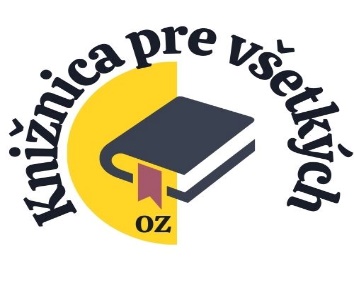 TLAČOVÁ SPRÁVAStredoškoláci z Nových Zámkov úspešne ukončili projekt na odhaľovanie hoaxov, ktorý pripravilo OZ Knižnica pre všetkýchNOVÉ ZÁMKY 24.5.2023 – Študenti tretieho ročníka zo SOŠ hotelových služieb a obchodu z Nových Zámkov úspešne ukončili projekt OZ Knižnica pre všetkých s názvom Rozum do vrecka – alebo ako sa nestratiť v pretlaku informácií. Počas piatich prednášok sa študenti naučili, ako rozpoznať manipuláciu, stereotypy, hoaxy, dezinformácie a konšpirácie v médiách. Na poslednej prednáške odprezentovali svoje autorské videá, na ktorých preukázali poznatky o tom, ako dokážu rozpoznať nepravdivé a falošné správy.  Tento projekt sa uskutočnil vďaka podpore z grantového programu Bez nástrah online Nadácie Orange. Projekt na odhaľovanie hoaxov a dezinformácií pre novozámockých stredoškolákov pripravilo OZ Knižnica pre všetkých, ktoré pôsobí pri Knižnici Antona Bernoláka v Nových Zámkoch. V rámci projektu sa študenti naučili rozpoznávať pôvod správ prezentovaných v médiách a na sociálnych sieťach, spoznali, ako sa tvoria printové, televízne, rozhlasové a online správy a spoznali rozdiely medzi nimi. „Cieľom nášho projektu Rozum do vrecka – alebo ako sa nestratiť v pretlaku informácií bolo naučiť študentov, aby si vždy odpovedali na nasledujúce otázky – kto na mňa komunikuje, cez aké komunikačné kanály, s akým posolstvom a s akým cieľom? Aby spoznali, aké jednoduché je na základe malých zmien v texte úplne zmeniť význam a posolstvo správy, dostali za úlohu prerobiť agentúrnu správu na hoax a dezinformáciu. Na túto úlohu nadviazala ich záverečná práca, v rámci ktorej vytvorili video, ktorého nosnou témou bol hoax. Toto video a poznatky získané v projekte na poslednej hodine úspešne odprezentovali,“ povedala Gizela Kovačicová predsedníčka OZ Knižnica pre všetkých. Záverečné študentské videá hodnotila porota v zložení: zástupkyňa riaditeľa SOŠ hotelových služieb a obchodu PaedDr. Eurydika Stankovičová, riaditeľka Knižnice Antona Bernoláka v Nových Zámkoch Ing. Helena Bohátová, PhD., predsedníčka OZ Knižnica pre všetkých Gizela Kovačicová a programová koordinátorka Nadácie Orange Tatiana Šoltýsová. Porota sa zhodla na tom, že Cenu OZ Knižnice pre všetkých pre mladých mediálnych tvorcov získala skupina, ktorá vytvorila video, ktorého témou bolo rozhodnutie vlády o prednostnom narukovaní nezamestnaných. Všetci študenti získali certifikát o absolvovaní projektu.„Mnohí ľudia, vrátane mládeže, považujú online svet a hlavne sociálne siete za hodnoverný zdroj informácií. Sociálne siete však nie sú určené na to, aby nás relevantne informovali, ale hlavne, aby nás zaujali a zabávali. V dobe hoaxov a dezinformácií sú práve knižnice jedným zo spoľahlivých a kvalitných zdrojov informácií,“ povedala riaditeľka Knižnice Antona Bernoláka v Nových Zámkoch Ing. Helena Bohátová, PhD..Interaktívne prednášky v rámci projektu viedli: Natália Nagyová – členka OZ Knižnica pre všetkých, absolventka Fakulty masmediálnej komunikácie Univerzity sv. Cyrila a Metoda v Trnave a doplňujúceho pedagogického štúdia na Univerzite Konštantína Filozofa v Nitre, Slávka Haverlíková – členka OZ Knižnica pre všetkých a absolventka odboru aplikovanej etiky: etická expertíza a etické poradenstvo na Filozofickej fakulte na Univerzite Konštantína Filozofa v Nitre a Alena Ursínyová – členka OZ Knižnica pre všetkých a absolventka odboru editorstvo a vydavateľská prax na Filozofickej fakulte na Univerzite Konštantína Filozofa v Nitre.OZ Knižnica pre všetkých pôsobí pri Knižnici Antona Bernoláka v Nových Zámkoch. Jeho cieľom je podporovať kultúrnosť, vzdelanosť, tvorivosť, knižničnú, informačnú a čitateľskú gramotnosť občanov mesta Nové Zámky, ako aj novozámockého regiónu. OZ realizuje vzdelávacie podujatia zamerané na sprostredkovanie všeobecných hodnôt, formovanie čitateľského vedomia a kritického myslenia, rozširovanie kultúrneho, spoločenského a vzdelanostného rozhľadu detí, mládeže, dospelých a prevenciu nežiaducich spoločenských javov. 